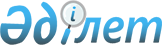 О внесении изменений и дополнений в решение Экибастузского городского маслихата (очередная XXIII сессия, V созыв) от 26 декабря 2013 года N 170/23 "О бюджете города Экибастуза на 2014 - 2016 годы"Решение маслихата города Экибастуза Павлодарской области от 31 января 2014 года N 182/24. Зарегистрировано Департаментом юстиции Павлодарской области 18 февраля 2014 года N 3697      Примечание РЦПИ.

      В тексте документа сохранена пунктуация и орфография оригинала.

      На основании подпункта 4) пункта 2 статьи 106, пункта 5 статьи 109 Бюджетного кодекса Республики Казахстан, подпункта 1) пункта 1 статьи 6 Закона Республики Казахстан "О местном государственном управлении и самоуправлении в Республике Казахстан", решения Павлодарского областного маслихата (XXVІІІ (внеочередная) сессия, V созыв) от 10 января 2014 года N233/28 "О внесении изменений и дополнений в решение областного маслихата (XXVI (внеочередная) сессия, V созыв) от 13 декабря 2013 года N198/26 "Об областном бюджете на 2014 - 2016 годы", в целях эффективного использования бюджетных средств, Экибастузский городской маслихат РЕШИЛ:



      1. Внести в решение Экибастузского городского маслихата (очередная ХХIІI сессия, V созыв) от 26 декабря 2013 года N170/23 "О бюджете города Экибастуза на 2014 - 2016 годы" (зарегистрировано в Реестре государственной регистрации нормативных правовых актов за N3664, опубликовано 16 января 2014 года в газете "Отарқа" N2, 16 января 2014 года в газете "Голос Экибастуза" N2) следующие изменения и дополнения:



      в пункте 1:

      в подпункте 1):

      цифры "9 949 835" заменить цифрами "11 577 082";

      цифры "177 491" заменить цифрами "1 804 738";

      в подпункте 2) цифры "9 949 835" заменить цифрами "11 609 228";

      в подпункте 3):

      цифры "-1 131" заменить цифрами "107 203";

      цифру "0" заменить цифрами "108 334";

      подпункт 5) изложить в следующей редакции:

      "дефицит бюджета -139 349";

      подпункт 6) изложить в следующей редакции:

      "использование профицита бюджета 139 349";



      приложения 1, 5, 6 к указанному решению изложить в новой редакции согласно приложениям 1, 2, 3 к настоящему решению;



      указанное решение дополнить приложением 7 "Распределение сумм бюджетных кредитов по администраторам бюджетных программ на 2014 год" согласно приложению 4 к настоящему решению.



      2. Контроль за исполнением настоящего решения возложить на постоянную комиссию Экибастузского городского маслихата по экономике и бюджету.



      3. Настоящее решение вводится в действие с 1 января 2014 года.      Председатель сессии                        К.Х. Ибраев      Секретарь городского

      маслихата                                  Б.К. Куспеков

Приложение 1            

к решению Экибастузского      

городского маслихата        

( очередная ХХIV сессия, V созыв) 

от 31 января 2014 года N 182/24 Приложение 1            

к решению Экибастузского      

городского маслихата        

(очередная ХХIII сессия, V созыв) 

от 26 декабря 2013 года N 170/23  Бюджет города Экибастуза на 2014 год

Приложение 2            

к решению Экибастузского      

городского маслихата        

( очередная ХХIV сессия, V созыв) 

от 31 января 2014 года N 182/24 Приложение 5            

к решению Экибастузского      

городского маслихата        

(очередная ХХIII сессия, V созыв) 

от 26 декабря 2013 года N 170/23  Перечень бюджетных программ поселков,

сел, сельских округов на 2014 год

Приложение 3            

к решению Экибастузского      

городского маслихата        

(очередная ХХIV сессия, V созыв) 

от 31 января 2014 года N 182/24 Приложение 6            

к решению Экибастузского      

городского маслихата        

(очередная ХХIII сессия, V созыв) 

от 26 декабря 2013 года N 170/23  Целевые трансферты, выделенные из

вышестоящих бюджетов на 2014-2016 годы

Приложение 4            

к решению Экибастузского      

городского маслихата        

( очередная ХХIV сессия, V созыв) 

от 31 января 2014 года N 182/24 Приложение 7            

к решению Экибастузского      

городского маслихата        

(очередная ХХIII сессия, V созыв) 

от 26 декабря 2013 года N 170/23  Распределение сумм бюджетных кредитов по 

администраторам бюджетных программ на 2014 год
					© 2012. РГП на ПХВ «Институт законодательства и правовой информации Республики Казахстан» Министерства юстиции Республики Казахстан
				КатегорияКатегорияКатегорияКатегорияСумма (тыс. тенге)КлассКлассКлассСумма (тыс. тенге)ПодклассПодклассСумма (тыс. тенге)НаименованиеСумма (тыс. тенге)12345I. Доходы115770821НАЛОГОВЫЕ ПОСТУПЛЕНИЯ969181801Подоходный налог53462382Индивидуальный подоходный налог534623804Налоги на собственность31154691Налоги на имущество19853003Земельный налог8371454Налог на транспортные средства2919415Единый земельный налог108305Внутренние налоги на товары, работы и услуги11619772Акцизы183453Поступления за использование природных и других ресурсов10580004Сборы за ведение предпринимательской и профессиональной деятельности769655Налог на игорный бизнес866708Обязательные платежи, взимаемые за совершение юридически значимых действий и (или) выдачу документов уполномоченными на то государственными органами или должностными лицами681341Государственная пошлина681342НЕНАЛОГОВЫЕ ПОСТУПЛЕНИЯ5852601Доходы от государственной собственности225801Поступления части чистого дохода государственных предприятий4854Доходы на доли участия в юридических лицах, находящиеся в государственной собственности15935Доходы от аренды имущества, находящегося в государственной собственности202537Вознаграждения по кредитам, выданным из государственного бюджета24906Прочие неналоговые поступления359461Прочие неналоговые поступления359463ПОСТУПЛЕНИЯ ОТ ПРОДАЖИ ОСНОВНОГО КАПИТАЛА2200003Продажа земли и нематериальных активов220001Продажа земли200002Продажа нематериальных активов20004ПОСТУПЛЕНИЯ ТРАНСФЕРТОВ180473802Трансферты из вышестоящих органов государственного управления18047382Трансферты из областного бюджета1804738Функциональная группаФункциональная группаФункциональная группаФункциональная группаФункциональная группаСумма (тыс. тенге)Функциональная подгруппаФункциональная подгруппаФункциональная подгруппаФункциональная подгруппаСумма (тыс. тенге)Администратор бюджетных программАдминистратор бюджетных программАдминистратор бюджетных программСумма (тыс. тенге)ПрограммаПрограммаСумма (тыс. тенге)НаименованиеСумма (тыс. тенге)123456II. Затраты1160922801Государственные услуги общего характера3840611Представительные, исполнительные и другие органы, выполняющие общие функции государственного управления303116112Аппарат маслихата района (города областного значения)26668001Услуги по обеспечению деятельности маслихата района (города областного значения)24668003Капитальные расходы государственного органа2000122Аппарат акима района (города областного значения)116527001Услуги по обеспечению деятельности акима района (города областного значения)113811003Капитальные расходы государственного органа2716123Аппарат акима района в городе, города районного значения, поселка, села, сельского округа159921001Услуги по обеспечению деятельности акима района в городе, города районного значения, поселка, села, сельского округа144361022Капитальные расходы государственного органа2560032Капитальные расходы подведомственных государственных учреждений и организаций130002Финансовая деятельность49949452Отдел финансов района (города областного значения)49949001Услуги по реализации государственной политики в области исполнения бюджета района (города областного значения) и управления коммунальной собственностью района (города областного значения)41898003Проведение оценки имущества в целях налогообложения3284010Приватизация, управление коммунальным имуществом, постприватизационная деятельность и регулирование споров, связанных с этим713011Учет, хранение, оценка и реализация имущества, поступившего в коммунальную собственность3604018Капитальные расходы государственного органа4505Планирование и статистическая деятельность30673453Отдел экономики и бюджетного планирования района (города областного значения)30673001Услуги по реализации государственной политики в области формирования и развития экономической политики, системы государственного планирования и управления района (города областного значения)306739Прочие государственные услуги общего характера323467Отдел строительства района (города областного значения)323040Развитие объектов государственных органов32302Оборона345901Военные нужды33590122Аппарат акима района (города областного значения)33590005Мероприятия в рамках исполнения всеобщей воинской обязанности335902Организация работы по чрезвычайным ситуациям1000122Аппарат акима района (города областного значения)1000007Мероприятия по профилактике и тушению степных пожаров районного (городского) масштаба, а также пожаров в населенных пунктах, в которых не созданы органы государственной противопожарной службы100003Общественный порядок, безопасность, правовая, судебная, уголовно-исполнительная деятельность569869Прочие услуги в области общественного порядка и безопасности56986458Отдел жилищно-коммунального хозяйства, пассажирского транспорта и автомобильных дорог района (города областного значения)56986021Обеспечение безопасности дорожного движения в населенных пунктах5698604Образование50670381Дошкольное воспитание и обучение1310093123Аппарат акима района в городе, города районного значения, поселка, села, сельского округа79019004Обеспечение деятельности организаций дошкольного воспитания и обучения65519041Реализация государственного образовательного заказа в дошкольных организациях образования13500464Отдел образования района (города областного значения)1231074009Обеспечение деятельности организаций дошкольного воспитания и обучения1063799040Реализация государственного образовательного заказа в дошкольных организациях образования1672752Начальное, основное среднее и общее среднее образование3378814123Аппарат акима района в городе, города районного значения, поселка, села, сельского округа13206005Организация бесплатного подвоза учащихся до школы и обратно в сельской местности13206464Отдел образования района (города областного значения)3365608003Общеобразовательное обучение3155914006Дополнительное образование для детей2096949Прочие услуги в области образования378131464Отдел образования района (города областного значения)359957001Услуги по реализации государственной политики на местном уровне в области образования30487005Приобретение и доставка учебников, учебно-методических комплексов для государственных учреждений образования района (города областного значения)64030007Проведение школьных олимпиад, внешкольных мероприятий и конкурсов районного (городского) масштаба301015Ежемесячная выплата денежных средств опекунам (попечителям) на содержание ребенка-сироты (детей-сирот), и ребенка (детей), оставшегося без попечения родителей53498067Капитальные расходы подведомственных государственных учреждений и организаций211641467Отдел строительства района (города областного значения)18174037Строительство и реконструкция объектов образования1817405Здравоохранение8089Прочие услуги в области здравоохранения808123Аппарат акима района в городе, города районного значения, поселка, села, сельского округа808002Организация в экстренных случаях доставки тяжелобольных людей до ближайшей организации здравоохранения, оказывающей врачебную помощь80806Социальная помощь и социальное обеспечение4431052Социальная помощь385715123Аппарат акима района в городе, города районного значения, поселка, села, сельского округа6127003Оказание социальной помощи нуждающимся гражданам на дому6127451Отдел занятости и социальных программ района (города областного значения)379588002Программа занятости44331005Государственная адресная социальная помощь9300006Оказание жилищной помощи36000007Социальная помощь отдельным категориям нуждающихся граждан по решениям местных представительных органов148935010Материальное обеспечение детей - инвалидов, воспитывающихся и обучающихся на дому6534013Социальная адаптация лиц, не имеющих определенного местожительства38576014Оказание социальной помощи нуждающимся гражданам на дому46890016Государственные пособия на детей до 18 лет5900017Обеспечение нуждающихся инвалидов обязательными гигиеническими средствами и предоставление услуг специалистами жестового языка, индивидуальными помощниками в соответствии с индивидуальной программой реабилитации инвалида42075023Обеспечение деятельности центров занятости населения10479Прочие услуги в области социальной помощи и социального обеспечения57390451Отдел занятости и социальных программ района (города областного значения)53720001Услуги по реализации государственной политики на местном уровне в области обеспечения занятости и реализации социальных программ для населения50766011Оплата услуг по зачислению, выплате и доставке пособий и других социальных выплат1874021Капитальные расходы государственного органа1080458Отдел жилищно-коммунального хозяйства, пассажирского транспорта и автомобильных дорог района (города областного значения)3670050Реализация Плана мероприятий по обеспечению прав и улучшению качества жизни инвалидов367007Жилищно-коммунальное хозяйство16702911Жилищное хозяйство253578123Аппарат акима района в городе, города районного значения, поселка, села, сельского округа3574007Организация сохранения государственного жилищного фонда города районного значения, поселка, села, сельского округа2238027Ремонт и благоустройство объектов в рамках развития городов и сельских населенных пунктов по Дорожной карте занятости 20201336451Отдел занятости и социальных программ района (города областного значения)120024Ремонт объектов в рамках развития городов и сельских населенных пунктов по Дорожной карте занятости 2020120455Отдел культуры и развития языков района (города областного значения)7850024Ремонт объектов в рамках развития городов и сельских населенных пунктов по Дорожной карте занятости 20207850458Отдел жилищно-коммунального хозяйства, пассажирского транспорта и автомобильных дорог района (города областного значения)204146003Организация сохранения государственного жилищного фонда152763004Обеспечение жильем отдельных категорий граждан800041Ремонт и благоустройство объектов в рамках развития городов и сельских населенных пунктов по Дорожной карте занятости 202046646049Проведение энергетического аудита многоквартирных жилых домов 3937464Отдел образования района (города областного значения)5211026Ремонт объектов в рамках развития городов и сельских населенных пунктов по Дорожной карте занятости 20205211467Отдел строительства района (города областного значения)7100003Проектирование, строительство и (или) приобретение жилья коммунального жилищного фонда7100479Отдел жилищной инспекции района (города областного значения)25577001Услуги по реализации государственной политики на местном уровне в области жилищного фонда255772Коммунальное хозяйство980006123Аппарат акима района в городе, города районного значения, поселка, села, сельского округа29659014Организация водоснабжения населенных пунктов29659467Отдел строительства района (города областного значения)950347005Развитие коммунального хозяйства13950006Развитие системы водоснабжения и водоотведения932297058Развитие системы водоснабжения и водоотведения в сельских населенных пунктах41003Благоустройство населенных пунктов436707123Аппарат акима района в городе, города районного значения, поселка, села, сельского округа30005008Освещение улиц населенных пунктов18864009Обеспечение санитарии населенных пунктов9576011Благоустройство и озеленение населенных пунктов1565458Отдел жилищно-коммунального хозяйства, пассажирского транспорта и автомобильных дорог района (города областного значения)403332015Освещение улиц в населенных пунктах135028016Обеспечение санитарии населенных пунктов52947017Содержание мест захоронений и захоронение безродных7826018Благоустройство и озеленение населенных пунктов207531467Отдел строительства района (города областного значения)3370007Развитие благоустройства городов и населенных пунктов337008Культура, спорт, туризм и информационное пространство3973641Деятельность в области культуры173188123Аппарат акима района в городе, города районного значения, поселка, села, сельского округа17480006Поддержка культурно-досуговой работы на местном уровне17480455Отдел культуры и развития языков района (города областного значения)155708003Поддержка культурно-досуговой работы1557082Спорт61509465Отдел физической культуры и спорта района (города областного значения)61509001Услуги по реализации государственной политики на местном уровне в сфере физической культуры и спорта11015006Проведение спортивных соревнований на районном (города областного значения) уровне43876007Подготовка и участие членов сборных команд района (города областного значения) по различным видам спорта на областных спортивных соревнованиях66183Информационное пространство109857455Отдел культуры и развития языков района (города областного значения)63349006Функционирование районных (городских) библиотек59460007Развитие государственного языка и других языков народа Казахстана3889456Отдел внутренней политики района (города областного значения)46508002Услуги по проведению государственной информационной политики через газеты и журналы21104005Услуги по проведению государственной информационной политики через телерадиовещание254049Прочие услуги по организации культуры, спорта, туризма и информационного пространства52810455Отдел культуры и развития языков района (города областного значения)21756001Услуги по реализации государственной политики на местном уровне в области развития языков и культуры10871032Капитальные расходы подведомственных государственных учреждений и организаций10885456Отдел внутренней политики района (города областного значения)31054001Услуги по реализации государственной политики на местном уровне в области информации, укрепления государственности и формирования социального оптимизма граждан13664003Реализация мероприятий в сфере молодежной политики1739010Сельское, водное, лесное, рыбное хозяйство, особо охраняемые природные территории, охрана окружающей среды и животного мира, земельные отношения1243031Сельское хозяйство52672453Отдел экономики и бюджетного планирования района (города областного значения)3351099Реализация мер по оказанию социальной поддержки специалистов3351462Отдел сельского хозяйства района (города областного значения)13032001Услуги по реализации государственной политики на местном уровне в сфере сельского хозяйства13032473Отдел ветеринарии района (города областного значения)36289001Услуги по реализации государственной политики на местном уровне в сфере ветеринарии13292005Обеспечение функционирования скотомогильников (биотермических ям)11037006Организация санитарного убоя больных животных7374007Организация отлова и уничтожения бродячих собак и кошек45866Земельные отношения29750463Отдел земельных отношений района (города областного значения)29750001Услуги по реализации государственной политики в области регулирования земельных отношений на территории района (города областного значения)28577006Землеустройство, проводимое при установлении границ районов, городов областного значения, районного значения, сельских округов, поселков, сел11739Прочие услуги в области сельского, водного, лесного, рыбного хозяйства, охраны окружающей среды и земельных отношений41881473Отдел ветеринарии района (города областного значения)41881011Проведение противоэпизоотических мероприятий4188111Промышленность, архитектурная, градостроительная и строительная деятельность416752Архитектурная, градостроительная и строительная деятельность41675467Отдел строительства района (города областного значения)15507001Услуги по реализации государственной политики на местном уровне в области строительства15507468Отдел архитектуры и градостроительства района (города областного значения)26168001Услуги по реализации государственной политики в области архитектуры и градостроительства на местном уровне14908003Разработка схем градостроительного развития территории района и генеральных планов населенных пунктов1126012Транспорт и коммуникации4203101Автомобильный транспорт335310123Аппарат акима района в городе, города районного значения, поселка, села, сельского округа47061013Обеспечение функционирования автомобильных дорог в городах районного значения, поселках, селах, сельских округах47061458Отдел жилищно-коммунального хозяйства, пассажирского транспорта и автомобильных дорог района (города областного значения)288249023Обеспечение функционирования автомобильных дорог2882499Прочие услуги в сфере транспорта и коммуникаций85000458Отдел жилищно-коммунального хозяйства, пассажирского транспорта и автомобильных дорог района (города областного значения)85000024Организация внутрипоселковых (внутригородских), пригородных и внутрирайонных общественных пассажирских перевозок8500013Прочие9082133Поддержка предпринимательской деятельности и защита конкуренции23376469Отдел предпринимательства района (города областного значения)23376001Услуги по реализации государственной политики на местном уровне в области развития предпринимательства и промышленности21376003Поддержка предпринимательской деятельности20009Прочие884837123Аппарат акима района в городе, города районного значения, поселка, села, сельского округа8521040Реализация мер по содействию экономическому развитию регионов в рамках Программы "Развитие регионов"8521452Отдел финансов района (города областного значения)12000012Резерв местного исполнительного органа района (города областного значения)12000458Отдел жилищно-коммунального хозяйства, пассажирского транспорта и автомобильных дорог района (города областного значения)625360001Услуги по реализации государственной политики на местном уровне в области жилищно-коммунального хозяйства, пассажирского транспорта и автомобильных дорог42461085Реализация бюджетных инвестиционных проектов в рамках Программы развития моногородов на 2012-2020 годы582899467Отдел строительства района (города областного значения)238956085Реализация бюджетных инвестиционных проектов в рамках Программы развития моногородов на 2012-2020 годы23895614Обслуживание долга2491Обслуживание долга249452Отдел финансов района (города областного значения)249013Обслуживание долга местных исполнительных органов по выплате вознаграждений и иных платежей по займам из областного бюджета24915Трансферты20602351Трансферты2060235452Отдел финансов района (города областного значения)2060235006Возврат неиспользованных (недоиспользованных) целевых трансфертов32146007Бюджетные изъятия2028089III. Чистое бюджетное кредитование107203Бюджетные кредиты10833410Сельское, водное, лесное, рыбное хозяйство, особо охраняемые природные территории, охрана окружающей среды и животного мира, земельные отношения83341Сельское хозяйство8334453Отдел экономики и бюджетного планирования района (города областного значения)8334006Бюджетные кредиты для реализации мер социальной поддержки специалистов833413Прочие1000009Прочие100000469Отдел предпринимательства района (города областного значения)100000008Кредитование на содействие развитию предпринимательства в моногородах100000КатегорияКатегорияКатегорияКатегорияСумма (тыс. тенге)КлассКлассКлассСумма (тыс. тенге)ПодклассПодклассСумма (тыс. тенге)НаименованиеСумма (тыс. тенге)123455Погашение бюджетных кредитов113101Погашение бюджетных кредитов11311Погашение бюджетных кредитов, выданных из государственного бюджета1131Функциональная группаФункциональная группаФункциональная группаФункциональная группаФункциональная группаСумма (тыс. тенге)Функциональная подгруппаФункциональная подгруппаФункциональная подгруппаФункциональная подгруппаСумма (тыс. тенге)Администратор бюджетных программАдминистратор бюджетных программАдминистратор бюджетных программСумма (тыс. тенге)ПрограммаПрограммаСумма (тыс. тенге)НаименованиеСумма (тыс. тенге)123456IV. Сальдо по операциям с финансовыми активами0Приобретение финансовых активов0КатегорияКатегорияКатегорияКатегорияСумма (тыс. тенге)КлассКлассКлассСумма (тыс. тенге)ПодклассПодклассСумма (тыс. тенге)НаименованиеСумма (тыс. тенге)123456Поступления от продажи финансовых активов государства001Поступления от продажи финансовых активов государства01Поступления от продажи финансовых активов внутри страны0НаименованиеСумма (тыс. тенге)12V. Дефицит (профицит) бюджета-139349VI. Финансирование дефицита (использование профицита) бюджета139349Функциональная группаФункциональная группаФункциональная группаФункциональная группаФункциональная группаФункциональная подгруппаФункциональная подгруппаФункциональная подгруппаФункциональная подгруппаАдминистратор бюджетных программАдминистратор бюджетных программАдминистратор бюджетных программПрограммаПрограммаНаименование12345Аккольский сельский округ01Государственные услуги общего характера1Представительные, исполнительные и другие органы, выполняющие общие функции государственного управления123Аппарат акима района в городе, города районного значения, поселка, села, сельского округа001Услуги по обеспечению деятельности акима района в городе, города районного значения, поселка, села, сельского округа04Образование2Начальное, основное среднее и общее среднее образование123Аппарат акима района в городе, города районного значения, поселка, села, сельского округа005Организация бесплатного подвоза учащихся до школы и обратно в сельской местности06Социальная помощь и социальное обеспечение2Социальная помощь123Аппарат акима района в городе, города районного значения, поселка, села, сельского округа003Оказание социальной помощи нуждающимся гражданам на дому07Жилищно-коммунальное хозяйство2Коммунальное хозяйство123Аппарат акима района в городе, города районного значения, поселка, села, сельского округа014Организация водоснабжения населенных пунктов3Благоустройство населенных пунктов123Аппарат акима района в городе, города районного значения, поселка, села, сельского округа008Освещение улиц населенных пунктов009Обеспечение санитарии населенных пунктов011Благоустройство и озеленение населенных пунктов12Транспорт и коммуникации1Автомобильный транспорт123Аппарат акима района в городе, города районного значения, поселка, села, сельского округа013Обеспечение функционирования автомобильных дорог в городах районного значения, поселках, селах, сельских округахБайетский сельский округ01Государственные услуги общего характера1Представительные, исполнительные и другие органы, выполняющие общие функции государственного управления123Аппарат акима района в городе, города районного значения, поселка, села, сельского округа001Услуги по обеспечению деятельности акима района в городе, города районного значения, поселка, села, сельского округа05Здравоохранение9Прочие услуги в области здравоохранения123Аппарат акима района в городе, города районного значения, поселка, села, сельского округа002Организация в экстренных случаях доставки тяжелобольных людей до ближайшей организации здравоохранения, оказывающей врачебную помощь06Социальная помощь и социальное обеспечение2Социальная помощь123Аппарат акима района в городе, города районного значения, поселка, села, сельского округа003Оказание социальной помощи нуждающимся гражданам на дому07Жилищно-коммунальное хозяйство2Коммунальное хозяйство123Аппарат акима района в городе, города районного значения, поселка, села, сельского округа014Организация водоснабжения населенных пунктов3Благоустройство населенных пунктов123Аппарат акима района в городе, города районного значения, поселка, села, сельского округа008Освещение улиц населенных пунктов009Обеспечение санитарии населенных пунктов011Благоустройство и озеленение населенных пунктов12Транспорт и коммуникации1Автомобильный транспорт123Аппарат акима района в городе, города районного значения, поселка, села, сельского округа013Обеспечение функционирования автомобильных дорог в городах районного значения, поселках, селах, сельских округахЖелезнодорожный сельский округ01Государственные услуги общего характера1Представительные, исполнительные и другие органы, выполняющие общие функции государственного управления123Аппарат акима района в городе, города районного значения, поселка, села, сельского округа001Услуги по обеспечению деятельности акима района в городе, города районного значения, поселка, села, сельского округа04Образование2Начальное, основное среднее и общее среднее образование123Аппарат акима района в городе, города районного значения, поселка, села, сельского округа005Организация бесплатного подвоза учащихся до школы и обратно в сельской местности07Жилищно-коммунальное хозяйство3Благоустройство населенных пунктов123Аппарат акима района в городе, города районного значения, поселка, села, сельского округа008Освещение улиц населенных пунктов009Обеспечение санитарии населенных пунктов12Транспорт и коммуникации1Автомобильный транспорт123Аппарат акима района в городе, города районного значения, поселка, села, сельского округа013Обеспечение функционирования автомобильных дорог в городах районного значения, поселках, селах, сельских округахсело Бескауга01Государственные услуги общего характера1Представительные, исполнительные и другие органы, выполняющие общие функции государственного управления123Аппарат акима района в городе, города районного значения, поселка, села, сельского округа001Услуги по обеспечению деятельности акима района в городе, города районного значения, поселка, села, сельского округа05Здравоохранение9Прочие услуги в области здравоохранения123Аппарат акима района в городе, города районного значения, поселка, села, сельского округа002Организация в экстренных случаях доставки тяжелобольных людей до ближайшей организации здравоохранения, оказывающей врачебную помощь07Жилищно-коммунальное хозяйство2Коммунальное хозяйство123Аппарат акима района в городе, города районного значения, поселка, села, сельского округа014Организация водоснабжения населенных пунктов3Благоустройство населенных пунктов123Аппарат акима района в городе, города районного значения, поселка, села, сельского округа008Освещение улиц населенных пунктов009Обеспечение санитарии населенных пунктов12Транспорт и коммуникации1Автомобильный транспорт123Аппарат акима района в городе, города районного значения, поселка, села, сельского округа013Обеспечение функционирования автомобильных дорог в городах районного значения, поселках, селах, сельских округахСело им. академика А. Маргулана01Государственные услуги общего характера1Представительные, исполнительные и другие органы, выполняющие общие функции государственного управления123Аппарат акима района в городе, города районного значения, поселка, села, сельского округа001Услуги по обеспечению деятельности акима района в городе, города районного значения, поселка, села, сельского округа022Капитальные расходы государственного органа05Здравоохранение9Прочие услуги в области здравоохранения123Аппарат акима района в городе, города районного значения, поселка, села, сельского округа002Организация в экстренных случаях доставки тяжелобольных людей до ближайшей организации здравоохранения, оказывающей врачебную помощь06Социальная помощь и социальное обеспечение2Социальная помощь123Аппарат акима района в городе, города районного значения, поселка, села, сельского округа003Оказание социальной помощи нуждающимся гражданам на дому07Жилищно-коммунальное хозяйство2Коммунальное хозяйство123Аппарат акима района в городе, города районного значения, поселка, села, сельского округа014Организация водоснабжения населенных пунктов3Благоустройство населенных пунктов123Аппарат акима района в городе, города районного значения, поселка, села, сельского округа008Освещение улиц населенных пунктов009Обеспечение санитарии населенных пунктов12Транспорт и коммуникации1Автомобильный транспорт123Аппарат акима района в городе, города районного значения, поселка, села, сельского округа013Обеспечение функционирования автомобильных дорог в городах районного значения, поселках, селах, сельских округах13Прочие9Прочие123Аппарат акима района в городе, города районного значения, поселка, села, сельского округа040Реализация мер по содействию экономическому развитию регионов в рамках Программы "Развитие регионов"село Шикылдак01Государственные услуги общего характера1Представительные, исполнительные и другие органы, выполняющие общие функции государственного управления123Аппарат акима района в городе, города районного значения, поселка, села, сельского округа001Услуги по обеспечению деятельности акима района в городе, города районного значения, поселка, села, сельского округа07Жилищно-коммунальное хозяйство2Коммунальное хозяйство123Аппарат акима района в городе, города районного значения, поселка, села, сельского округа014Организация водоснабжения населенных пунктов3Благоустройство населенных пунктов123Аппарат акима района в городе, города районного значения, поселка, села, сельского округа008Освещение улиц населенных пунктов009Обеспечение санитарии населенных пунктов12Транспорт и коммуникации1Автомобильный транспорт123Аппарат акима района в городе, города районного значения, поселка, села, сельского округа013Обеспечение функционирования автомобильных дорог в городах районного значения, поселках, селах, сельских округахКояндинский сельский округ01Государственные услуги общего характера1Представительные, исполнительные и другие органы, выполняющие общие функции государственного управления123Аппарат акима района в городе, города районного значения, поселка, села, сельского округа001Услуги по обеспечению деятельности акима района в городе, города районного значения, поселка, села, сельского округа07Жилищно-коммунальное хозяйство3Благоустройство населенных пунктов123Аппарат акима района в городе, города районного значения, поселка, села, сельского округа008Освещение улиц населенных пунктов009Обеспечение санитарии населенных пунктов12Транспорт и коммуникации1Автомобильный транспорт123Аппарат акима района в городе, города районного значения, поселка, села, сельского округа013Обеспечение функционирования автомобильных дорог в городах районного значения, поселках, селах, сельских округахКудайкольский сельский округ01Государственные услуги общего характера1Представительные, исполнительные и другие органы, выполняющие общие функции государственного управления123Аппарат акима района в городе, города районного значения, поселка, села, сельского округа001Услуги по обеспечению деятельности акима района в городе, города районного значения, поселка, села, сельского округа06Социальная помощь и социальное обеспечение2Социальная помощь123Аппарат акима района в городе, города районного значения, поселка, села, сельского округа003Оказание социальной помощи нуждающимся гражданам на дому07Жилищно-коммунальное хозяйство3Благоустройство населенных пунктов123Аппарат акима района в городе, города районного значения, поселка, села, сельского округа008Освещение улиц населенных пунктов009Обеспечение санитарии населенных пунктов12Транспорт и коммуникации1Автомобильный транспорт123Аппарат акима района в городе, города районного значения, поселка, села, сельского округа013Обеспечение функционирования автомобильных дорог в городах районного значения, поселках, селах, сельских округахСарыкамысский сельский округ01Государственные услуги общего характера1Представительные, исполнительные и другие органы, выполняющие общие функции государственного управления123Аппарат акима района в городе, города районного значения, поселка, села, сельского округа001Услуги по обеспечению деятельности акима района в городе, города районного значения, поселка, села, сельского округа04Образование2Начальное, основное среднее и общее среднее образование123Аппарат акима района в городе, города районного значения, поселка, села, сельского округа005Организация бесплатного подвоза учащихся до школы и обратно в сельской местности05Здравоохранение9Прочие услуги в области здравоохранения123Аппарат акима района в городе, города районного значения, поселка, села, сельского округа002Организация в экстренных случаях доставки тяжелобольных людей до ближайшей организации здравоохранения, оказывающей врачебную помощь06Социальная помощь и социальное обеспечение2Социальная помощь123Аппарат акима района в городе, города районного значения, поселка, села, сельского округа003Оказание социальной помощи нуждающимся гражданам на дому07Жилищно-коммунальное хозяйство2Коммунальное хозяйство123Аппарат акима района в городе, города районного значения, поселка, села, сельского округа014Организация водоснабжения населенных пунктов3Благоустройство населенных пунктов123Аппарат акима района в городе, города районного значения, поселка, села, сельского округа008Освещение улиц населенных пунктов009Обеспечение санитарии населенных пунктов12Транспорт и коммуникации1Автомобильный транспорт123Аппарат акима района в городе, города районного значения, поселка, села, сельского округа013Обеспечение функционирования автомобильных дорог в городах районного значения, поселках, селах, сельских округахПоселок Солнечный01Государственные услуги общего характера1Представительные, исполнительные и другие органы, выполняющие общие функции государственного управления123Аппарат акима района в городе, города районного значения, поселка, села, сельского округа001Услуги по обеспечению деятельности акима района в городе, города районного значения, поселка, села, сельского округа022Капитальные расходы государственного органа032Капитальные расходы подведомственных государственных учреждений и организаций04Образование1Дошкольное воспитание и обучение123Аппарат акима района в городе, города районного значения, поселка, села, сельского округа004Обеспечение деятельности организаций дошкольного воспитания и обучения041Реализация государственного образовательного заказа в дошкольных организациях образования06Социальная помощь и социальное обеспечение2Социальная помощь123Аппарат акима района в городе, города районного значения, поселка, села, сельского округа003Оказание социальной помощи нуждающимся гражданам на дому07Жилищно-коммунальное хозяйство3Благоустройство населенных пунктов123Аппарат акима района в городе, города районного значения, поселка, села, сельского округа008Освещение улиц населенных пунктов011Благоустройство и озеленение населенных пунктов08Культура, спорт, туризм и информационное пространство1Деятельность в области культуры123Аппарат акима района в городе, города районного значения, поселка, села, сельского округа006Поддержка культурно-досуговой работы на местном уровнеТорт-Кудукский сельский округ01Государственные услуги общего характера1Представительные, исполнительные и другие органы, выполняющие общие функции государственного управления123Аппарат акима района в городе, города районного значения, поселка, села, сельского округа001Услуги по обеспечению деятельности акима района в городе, города районного значения, поселка, села, сельского округа04Образование2Начальное, основное среднее и общее среднее образование123Аппарат акима района в городе, города районного значения, поселка, села, сельского округа005Организация бесплатного подвоза учащихся до школы и обратно в сельской местности06Социальная помощь и социальное обеспечение2Социальная помощь123Аппарат акима района в городе, города районного значения, поселка, села, сельского округа003Оказание социальной помощи нуждающимся гражданам на дому07Жилищно-коммунальное хозяйство2Коммунальное хозяйство123Аппарат акима района в городе, города районного значения, поселка, села, сельского округа014Организация водоснабжения населенных пунктов3Благоустройство населенных пунктов123Аппарат акима района в городе, города районного значения, поселка, села, сельского округа008Освещение улиц населенных пунктов009Обеспечение санитарии населенных пунктов12Транспорт и коммуникации1Автомобильный транспорт123Аппарат акима района в городе, города районного значения, поселка, села, сельского округа013Обеспечение функционирования автомобильных дорог в городах районного значения, поселках, селах, сельских округахПоселок Шидерты01Государственные услуги общего характера1Представительные, исполнительные и другие органы, выполняющие общие функции государственного управления123Аппарат акима района в городе, города районного значения, поселка, села, сельского округа001Услуги по обеспечению деятельности акима района в городе, города районного значения, поселка, села, сельского округа032Капитальные расходы подведомственных государственных учреждений и организаций04Образование1Дошкольное воспитание и обучение123Аппарат акима района в городе, города районного значения, поселка, села, сельского округа004Обеспечение деятельности организаций дошкольного воспитания и обучения2Начальное, основное среднее и общее среднее образование123Аппарат акима района в городе, города районного значения, поселка, села, сельского округа005Организация бесплатного подвоза учащихся до школы и обратно в сельской местности06Социальная помощь и социальное обеспечение2Социальная помощь123Аппарат акима района в городе, города районного значения, поселка, села, сельского округа003Оказание социальной помощи нуждающимся гражданам на дому07Жилищно-коммунальное хозяйство1Жилищное хозяйство123Аппарат акима района в городе, города районного значения, поселка, села, сельского округа007Организация сохранения государственного жилищного фонда города районного значения, поселка, села, сельского округа027Ремонт и благоустройство объектов в рамках развития городов и сельских населенных пунктов по Дорожной карте занятости 20203Благоустройство населенных пунктов123Аппарат акима района в городе, города районного значения, поселка, села, сельского округа008Освещение улиц населенных пунктов08Культура, спорт, туризм и информационное пространство1Деятельность в области культуры123Аппарат акима района в городе, города районного значения, поселка, села, сельского округа006Поддержка культурно-досуговой работы на местном уровне12Транспорт и коммуникации1Автомобильный транспорт123Аппарат акима района в городе, города районного значения, поселка, села, сельского округа013Обеспечение функционирования автомобильных дорог в городах районного значения, поселках, селах, сельских округахЭкибастузский сельский округ01Государственные услуги общего характера1Представительные, исполнительные и другие органы, выполняющие общие функции государственного управления123Аппарат акима района в городе, города районного значения, поселка, села, сельского округа001Услуги по обеспечению деятельности акима района в городе, города районного значения, поселка, села, сельского округа04Образование2Начальное, основное среднее и общее среднее образование123Аппарат акима района в городе, города районного значения, поселка, села, сельского округа005Организация бесплатного подвоза учащихся до школы и обратно в сельской местности06Социальная помощь и социальное обеспечение2Социальная помощь123Аппарат акима района в городе, города районного значения, поселка, села, сельского округа003Оказание социальной помощи нуждающимся гражданам на дому07Жилищно-коммунальное хозяйство2Коммунальное хозяйство123Аппарат акима района в городе, города районного значения, поселка, села, сельского округа014Организация водоснабжения населенных пунктов3Благоустройство населенных пунктов123Аппарат акима района в городе, города районного значения, поселка, села, сельского округа008Освещение улиц населенных пунктов009Обеспечение санитарии населенных пунктов12Транспорт и коммуникации1Автомобильный транспорт123Аппарат акима района в городе, города районного значения, поселка, села, сельского округа013Обеспечение функционирования автомобильных дорог в городах районного значения, поселках, селах, сельских округахN п/пНазначение целевых трансфертовСумма, тыс. тенгеСумма, тыс. тенгеСумма, тыс. тенгеN п/пНазначение целевых трансфертов2014 год2015 год2016 год12345ВСЕГО:1804738837620IВСЕГО ЦЕЛЕВЫХ ТРАНСФЕРТОВ ИЗ ОБЛАСТНОГО БЮДЖЕТА:177491837620в том числе:1.Целевые текущие трансферты из областного бюджета:737400- на организацию санитарного убоя больных животных73742.Целевые трансферты на развитие из областного бюджета:170117837620- на развитие системы водоснабжения и водоотведения11323983762- на реализацию бюджетных инвестиционных проектов в рамках Программы развития моногородов на 2012-2020 годы56878IIВСЕГО ЦЕЛЕВЫХ ТРАНСФЕРТОВ ИЗ РЕСПУБЛИКАНСКОГО БЮДЖЕТА:16272471.Целевые текущие трансферты из республиканского бюджета:230718- на реализацию государственного образовательного заказа в дошкольных организациях образования180775- на оснащение учебным оборудованием кабинетов физики, химии, биологии в государственных учреждениях основного среднего и общего среднего образования24582- на повышение оплаты труда учителям, прошедшим повышение квалификации по трехуровневой системе18600- на введение стандартов специальных социальных услуг3091- реализация Плана мероприятий по обеспечению прав и улучшению качества жизни инвалидов36702.Целевые трансферты на развитие из республиканского бюджета:1396529- на развитие системы водоснабжения и водоотведения722955- на реализацию бюджетных инвестиционных проектов в рамках Программы развития моногородов на 2012-2020 годы673574N п/пНаименование администраторов программ/назначение бюджетных кредитовСумма (тыс. тенге)123ВСЕГО1083341Отдел экономики и бюджетного планирования8334для реализации мер социальной поддержки специалистов83342Отдел предпринимательства100000на содействие развитию предпринимательства в моногородах100000